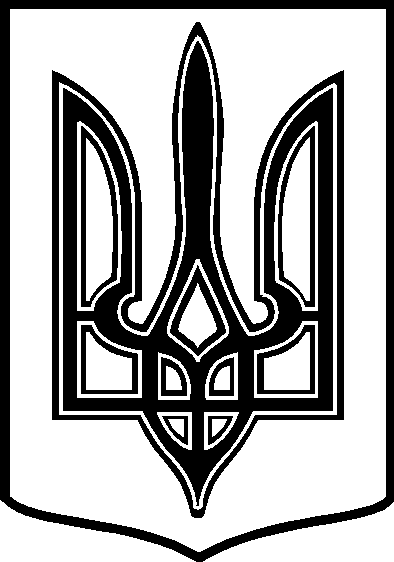 У К Р А Ї Н АТАРТАЦЬКА    СІЛЬСЬКА    РАДАЧЕЧЕЛЬНИЦЬКОГО  РАЙОНУ       ВІННИЦЬКОЇ    ОБЛАСТІРІШЕННЯ №  13222.12.2016 року                                                                           11 сесія 7 скликанняс.ТартакПро організацію  громадських робіт по Тартацькій сільській раді у 2017 році .З метою організації громадських робіт , відповідно до п.б ст.34 та п.22 ч.1 ст.26 Закону України „ Про місцеве самоврядування в Україні « , ч.3 ст.31 Закону  України  « Про зайнятість населення «Постановою Кабінету Міністрів України від 20.03.2013 року № 175 « Про затвердження Порядку організації громадських  та інших робіт тимчасового характеру» зі змінами внесеними Постановою Кабінету міністрів № 541 від 29.07.2015 року   Сільська рада      В И Р І Ш И ЛА  :1.Затвердити   на 2017 рік види  громадських  робіт  в Тартацькій сільській раді , які мають тимчасовий  характер і для їх організації не можуть бути використані постійні  робочі місця та вакансії ,  можуть виконуватися на умовах неповного робочого дня , мають економічну , соціальну та  екологічну користь для громади , надають можливість тимчасового працевлаштування      безробітних на роботи , що не потребують додаткової спеціальної , освітньої та кваліфікаційної       підготовки  / Додаток  №1   /.2. Організація громадських робіт планується проводити за участю роботодавця - Тартацької         сільської ради ( згідно з додатком №2)3. Відповідно до територіальної програми зайнятості населення та інших відповідних програм       довести територіальним органам інформацію про прийняте рішення і обсяги коштів    в сумі  46,848   тис .грн.  , необхідних  для фінансування організації громадських робіт.4.Фінансування організації інших робіт тимчасового характеру здійснюється за рахунок коштів     роботодавців та інших джерел , не заборонених законодавством. 5. Контроль за виконанням даного рішення залишаю за собою  СІЛЬСЬКИЙ  ГОЛОВА :                                         В.В. ДЕМЧЕНКО 